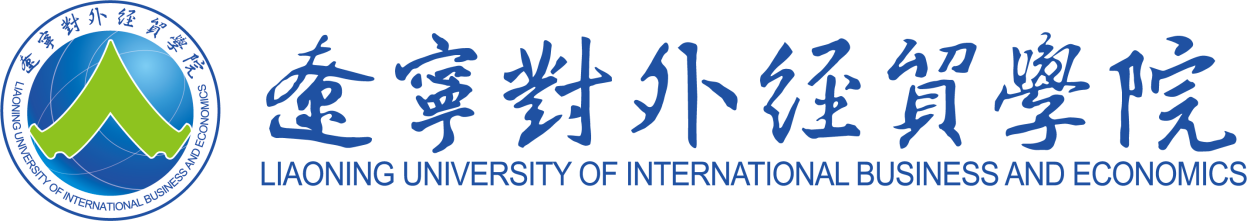 2021年图书馆报告厅音响改造项目招标文件二〇二一年七月一、项目说明：（一）项目名称：2021年图书馆报告厅音响改造项目（二）项目内容：图书馆报告厅音响、录播、显示系统等设备进行更新改造（三）工期说明：根据学校安排进行设备安装调试。二、投标人须知（一）供应商资格条件： 1．在中国境内注册的具有独立企业法人资格计算机生产厂商或代理经销商；注册资金不低于人民币100万元。2．投标人须提供所投产品针对此项目生产厂家的授权书及售后服务承诺函。3．投标人须具备良好的供应和施工能力，具有完善的售后服务和良好的信誉，无不良经营行为。4．投标人应遵守《中华人民共和国招标投标法》、《中华人民共和国合同法》等有关的中国法律法规。5．投标人需具有报告厅、会议室等销售经验以及成功案例。（二）投标文件的编制投标文件应包括以下内容：  1．投标书封面应注明“辽宁对外经贸学院项目投标书、项目名称、投标单位、投标日期”并加盖公章。  2．投标报价：按标书内容报价。包括设备费、材料费、运输费、安装调试和保修期内所发生的一切费用。3．售后服务承诺书。4．投标文件一式七份（正本一份、副本六份）。5．营业执照、所投产品厂家授权、授权经营(生产)证明书、产品资质证明、授权委托人身份证明等复印件。6．另需提供所投产品厂家授权原件1份。7. 投标方需补充的其他材料。（三）投标文件的递交要求1．投标单位须装袋密封，并加盖单位公章。2．未按上述要求提交的标书按废标处理。3．投标单位未按招标书要求编制投标书的为废标。 （四）中标通知和合同签订    1．经过学校招投标工作委员会研究，并汇报校领导后，确定中标单位，并签订买卖合同。在开标后一周内，学校将会通知中标单位。中标单位应在接到通知后，与我校协商签订买卖合同。逾期没有收到中标通知的单位，即为落标。招标单位不向落标单位解释原因。    2．双方在签订合同时招标单位有权对所需设备的数量予以增减。（五）设备验收标准    1．提供的设备必须是原厂正规合格产品。    2．验收时严格按照投标书和买卖合同要求的权利和义务进行。    3．需要测试的设备由中标单位提供测试仪器，招标方组织人员检测。（六）交货时间    双方签订买卖合同后根据学校项目计划将本项目包含所有内容安装调试完毕。（七）付款方式    所有产品经学校验收合格后支付合同款总额的90%，剩下的合同总款10%作为质保金，自验收合格起一年后予以支付。请中标单位开具增值税专用发票。企业名称：辽宁对外经贸学院纳税人识别号：522100004224289122地址、电话：大连市旅顺经济开发区顺乐街33号0411-86208796开户行及账号：中国银行大连旅顺开发区支行307758954481（八）送达标书及开标时间：2021年  月  日（九）开标地点：辽宁对外经贸学院请投标人的法定代表人或法定代表人授权的委托代理人届时参加。招标人：辽宁对外经贸学院联系人：电  话： 0411-86208703、86209601传  真： 0411-86209388地址：辽宁省大连市旅顺经济开发区顺乐街33号辽宁对外经贸学院邮政编码： 116052三、详细技术参数部分四、售后服务 1．所提供的产品，需提供厂商保修承诺原件。保修期起始时间为设备验收合格之日起（官网可查），整机所有配件原厂商保修五年，上门免费服务。 2．提供原厂商技术支持，货到后根据各种设备的不同要求安装操作系统等软件。五、 投标文件组成附件1 报 价 函致：辽宁对外经贸学院    根据贵方的2021年图书馆报告厅音响改造项目邀请，签字代表（姓名、职务）              经正式授权并代表我公司（单位名称）                提交下述文件正本一份，副本五份及报价：1.报价：按邀请中的产品及服务要求，共计人民币        万元。2.供货期：                 。3.按招标的要求提供有关文件。4.我公司愿意对上述项目进行报价。报价文件中所有关于供货商资格的文件、证明、陈述均是真实的、准确的。若有违背，我公司承担由此而产生的一切后果。5.如采购人确定我方提供的产品，我方将按规定履行合同责任和义务。6.本报价文件有效期为自递交投标文件之日起20个日历日。7.与本报价有关的一切正式往来信函请寄。地址:                            邮编:                        电话:                            传真:                        授权代表签字:                     供应商名称:                       公  章:                           日  期:                           附件2 法定代表人授权书    本授权书声明:注册于                              (供应商全称) 的法定代表人         (姓名)代表本公司授权　　　　　　　　　 (被授权人的姓名、职务)为本公司的合法代理人。就有关此次项目的采购、谈判、签约、履约的所有事宜，以本单位名义处理一切与之有关的事务。本授权书于　　　　年　　　 月　　　　日签字生效，特此声明。法定代表人签字(或盖章)：被授权人签字(或盖章)：被授权人职务：供应商名称 (加盖公章)：单位电话：地址：签发日期：　　　　年　　　　月　　　　日附件3 报  价  表项目名称：2021年图书馆报告厅音响改造项目单位：元供应商法定代表人（签字或盖章）或其授权代表签字：供应商（加盖公章）：日期：    年    月    日注：（1）所有价格系用人民币表示，单位：元；（2）如果单价和总价不符时，以单价为准；附件4 主要设备技术规格响应表供应商法定代表人(签字或盖章)或其授权代表签字：　　　　　　　　供应商(加盖公章)附件5 售后服务承诺书(由供应商根据要求及项目特点自行填写)附件6 投标人营业执照（复印件）附件7 投标人提供补充的证明资料（如果投标人认为需要）序号设备名称参数要求参数要求数量单位1LED全彩显示屏LED显示屏P2.5 (7.36*2.24)16.4864平方米1LED全彩显示屏电源5V/200W54个1LED全彩显示屏接收卡单卡带载 512×256 像素。支持逐点亮色度校正，有效消除色差。集成 16 个标准 HUB75 接口，免接 HUB 板。采用千兆网口，可以连接 PC 端。软件设计：支持逐点亮色度校正。支持接收卡预存画面设置。支持温度、电压、网线通讯和视频源信号状态检测。支持 5Pin 液晶模块。23个1LED全彩显示屏视频处理器视频输入接口，包括 2路CVBS，2路VGA，1路DVI，1路HDMI，1路YPbPr。部分接口支持的输入分辨率最高可达1080p@60Hz。LED Out：四路网口带载能力：230 万像素支持环出：专业DVI环出控制方式：USB串口级联1台1LED全彩显示屏屏体框架结构立柱钢结构设计,屏体侧面外包边装饰16.4867平方米1LED全彩显示屏配电柜20千瓦1个2返显设备电视1.高清2.尺寸49英寸3.HDMI 接口2台2返显设备同屏器四屏同显1台3音频系统左右主扩音箱1.单15寸分频低频反射式扬声器2.1.5寸单环振膜高音(2408-2)，15寸低音3.体积(高X宽X深)680x400x450mm左右4台3音频系统主扩音箱匹配功放1.功放类型：D类2.立体声功率：2×300W（8Ω）、2×450W（4Ω）3.桥接功率：600W（16Ω）、900W（8Ω）4.RMS输出电压（THD=1%,1kHz）：49.0V5.电源要求：220VAC（±10%） 50/60 Hz6.保护功能：过热压限、过载保护、输出直流保护7.机架高度：1U2台3音频系统返送音箱1.单12寸两分频舞台监听扬声器，1.5寸单环振膜高音(2408-2),12寸低音2.覆盖角度90°X90°，30°监听角度3.体积(高X宽X深)290x600x400mm左右2台3音频系统返送音箱匹配功放1.功放类型：D类2.立体声功率：2×300W（8Ω）、2×450W（4Ω）3.桥接功率：600W（16Ω）、900W（8Ω）4.RMS输出电压（THD=1%,1kHz）：49.0V5.电源要求：220VAC（±10%） 50/60 Hz6.保护功能：过热压限、过载保护、输出直流保护7.机架高度：1U1台3音频系统台唇补声音箱1.二分频全频音箱,5.25寸低音,1寸带散射角高音2.体积(高X宽X深)236x188x149mm3.颜色：黑色2台3音频系统台唇补声音箱匹配功放1.功放类型：D类2.立体声功率：2×300W（8Ω）、2×450W（4Ω）3.桥接功率：600W（16Ω）、900W（8Ω）4.RMS输出电压（THD=1%,1kHz）：49.0V5.电源要求：220VAC（±10%） 50/60 Hz6.保护功能：过热压限、过载保护、输出直流保护7.机架高度：1U1台3音频系统16路模拟带效果调音台1.16个输入通道，10个话筒输入且带独立幻想电源开关，2组立体声线路输入2.1-8通道设三段式中段扫频均衡，9/10-11/12通道设三段均衡器，13/14-15/16通道设两段均衡器3.6组母线(立体声+4编组)，三个辅助发送，一个立体声回送4.内置数字效果；5.60MM行程高分析度推子6.外置式静噪电源器,使用方便灵活1台3音频系统专业数字音频处理器1.4路电子平衡式输入/8路电子平衡式输出；2.提供USB、RS485、TCP/IP接口；3.可以通过USB接口或RS485接口连接中控来控制矩阵和通道的哑音；4.输入输出通道可选择参量、高调、低调、1阶全通、2阶全通5种均衡模式；5.每个输出通道可独立控制静音、信号选择、延时、分频、压缩、限幅、输入信号选择；6.设备软件内置中控代码生成器；7.内置驱动程序，无需光盘或U盘安装；8.可通过外置转接盒实现WIFI与PC连接控制，也可通过IPAD控制、还可实现互联网远程控制；9.PC软件中英文屏幕显示自由切换10.输入输出通道：4路输入端母卡侬、8路输出端公卡侬11.PC接口：面板USB3.0、后板TCP-IP(RJ-45座)、后板RS485（凤凰座）1台3音频系统反馈抑制器 1.双通道高级反馈抑制器每通道具有24个可编程的滤波器，立体声或独立的双通道处理，可选择的滤波器脱开时间1台3音频系统数字效果器1.与音箱及功放匹配2.装机高度 1U 1台3音频系统有源监听音箱外形小巧符合后台监听需求1台3音频系统无线麦克（手持）1.抗干扰性能强，信号接收稳定2.显示屏具有系统音量、电池电量等显示3.显示屏在发射器电池电量低压时报警4.全自动搜频5.频率调整：自动追锁接收机6.使用电池：5号（AA）电池7.一拖二1套3音频系统放大分配器1.UHF天线分配器2.外置电源，可提供四组12V直流电给无线接收机3.一台天线分配器主机可支援最多8个天线通道端口频率响应4.能够在面向所需的覆盖区域时提供最佳接收效果1台3音频系统一拖四无线鹅颈话筒1.抗干扰性能强，信号接收稳定2.一拖四3.4.全自动搜频4.频率调整：自动追锁接收机2套3音频系统八路时序电源器1.设计整机容量40A（8.8KVA），保证系统的供电安全。2.8路智能电源系统，每路延时1秒；3.配置安全空开和数字电压表；4.输出端采用加厚弹片的万能插座，每路输出AC220V/13A，适用各种类型插头；5.1U标准。1台3音频系统钢质机柜42U标准机柜1台录播系统录播主机1.具备视频录制、跟踪，同时支持直播、点播、远程互动、抠像、导播管理、存储、切换、视音频编码等功能。2.主机高度≤1U，附带24寸液晶显示器一台。3.视频输入接口大于等于6路可自动匹配信号模式。支持不低于1路HDMI和1路VGA视频输入接口，可支持主流信号模式。4.视频输出接口：支持不低于1路HDMI和2路VGA视频输出接口，均可支持到1080@60P的显示模式。其中HDMI接口支持嵌入音频输出，VGA接口可显示录播控制界面，也可一键切换到。PPT的输出画面。5.音频接口：支持不低于2路麦克输入接口，具备48V麦克幻像供电；2路线路输入接口，和2路线路输出接口； 5.控制串口不低于1路RS485和5路RS232控制接口。2个USB接口，至少1路USB3.0接口。1路RJ45 LAN 1000M网络接口。6.主机存储：不低于2TB，可实现不低于10路码流实时存储能力；支持H.264/AAC的MP4视频格式，便于通过多种平台播放。 7.系统须支持不低于9路高清视频的实时预览显示、直播输出监视。8.手机导播：具备移动导播 APP，支持通过如手机、PAD等终端进行控制。支持输出画面预览、通道景别切换、录制、暂停、停止、手动与自动切换等常用操作。9.视频特技：支持多种可选布局模式，并支持用户自定义设置，包含擦除、覆盖、淡进淡出等主流切换特效；支持在线添加 LOGO、字幕功能，需包含擦除、覆盖、淡进淡出等主流切换特效。10.录制模式：提供单流单画面的电影模式和多流多画面的资源模式供用户选择，并支持对录制的高标清码率进行自定义调节。1台录播系统高清双目跟踪摄像机1.单台摄像机集成两路高清光学变焦特写摄像机和定焦广角全景摄像机；2.200万像素以上3.摄像机内部可配置为特写和全景两路网络视频流的自动切换模式，摄像机内部即可完成视频切换；4.跟踪算法内置于摄像机内；对目标进行跟着特写拍摄2台5操作台音频控制1台、LED控制一台音频控制1台、LED控制一台2台序号项目名称数量单位单价合计保修期（年）1XXXX设备（例）5台总计总计总计总计总计序号名称招标规格响应规格偏离说明